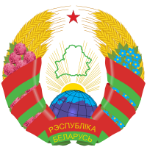 ____.____.2023  №                           г.Мiнск					                    г.Минскзаседания кафедры….Председатель – ФИОСекретарь – ФИОПрисутствовали: ФИО присутствующихПовестка дня: 	Об итоговом отчете аспиранта/докторанта (соискателя)СЛУШАЛИ:Выступление ФИО, аспиранта/докторанта (соискателя) обучающегося в дневной/заочной форме (обучающегося в форме соискательства) кафедры ……Тема диссертации «…» (указывается формулировка темы, утвержденная Советом факультета и приказом ректора).Научный руководитель/ консультант: ФИО, ученая степень, ученое звание, должность.За период обучения в аспирантуре/ докторантуре выполнено: ….ВЫСТУПИЛИ: ФИО научного руководителя/ консультанта – Оценивается полнота выполнения  аспирантом/ докторантом (соискателем) индивидуального плана и возможность утверждения итогового отчета аспиранта/ докторанта и допуска его к итоговой аттестации. Указываются прогнозируемые сроки защиты диссертационного исследования. Вносятся необходимые рекомендации.РЕШИЛИ:Кафедра рекомендует утвердить итоговый отчет и допустить к итоговой аттестации аспиранта/докторанта (соискателя) кафедры … ФИО. Аспиранту/ докторанту рекомендовано … (при необходимости).В голосовании приняли участие … работников кафедры. Голосовали: «за» – 15 человек;«против» – 0 человек;«воздержались» – 0 человек.  Единогласно.Мiнiстэрства здароўя Рэспублiкi БеларусьУСТАНОВА АДУКАЦЫI
«БЕЛАРУСКI ДЗЯРЖАЎНЫ
МЕДЫЦЫНСКI УНИВЕРСIТЭТ»ВЫПІСКА З ПРАТАКОЛУМинистерство здравоохранения Республики БеларусьУЧРЕЖДЕНИЕ ОБРАЗОВАНИЯ 
«БЕЛОРУССКИЙ ГОСУДАРСТВЕННЫЙ
МЕДИЦИНСКИЙ УНИВЕРСИТЕТ»ВЫПИСКА ИЗ ПРОТОКОЛАПредседатель ПодписьС.В.ГубкинСекретарьПодписьА.В.Гришина